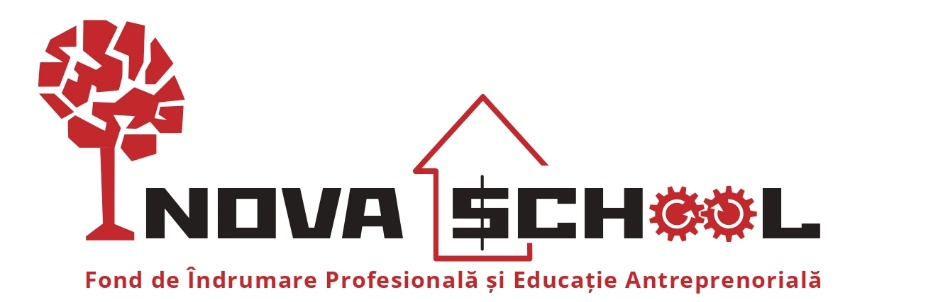 Anexa nr. 3 -  Declaraţie pe propria răspundere privind statutul NEETDECLARAŢIEPrivind statutul NEET ( neangajat, neimplicat în vreun program de instruire sau cursuri)Datele de identificare ale persoanei fizice:Nume, Prenume  ______________________________________________________ Codul personal________________________________________________________Eu, subsemnata/ul, _________________________________, în calitate de solicitant pentru participarea la Concursul planurilor de afaceri, desfășurat în cadrul Proiectului „Incluziunea socială și profesională a tinerilor NEET” organizat de către AO Asociația Umanitară „Filantropia Creștină”, confirm informația despre statutul meu NEET.La momentul intrării în program eram NEETAcum sun NEETSă implic în activitatea mea antreprenorială tineri NEETData: _____  ____________________  202_Semnatarul Nume, Prenume_________________________________________________                                ______________________                                    (semnătura)